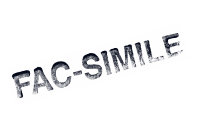 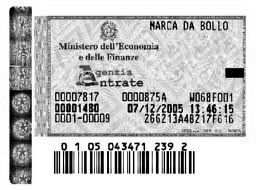 Alla Città Metropolitana di GenovaDirezione Territorio e MobilitàLargo F. Cattanei, 316147  GenovaIl sottoscrittodell’operatore economicoavente natura giuridica di (barrare la casella riferita alla situazione di interesse):	impresa individuale	società di persone	società di capitali	consorzio fra società cooperative di produzione e lavoro	consorzio tra imprese artigiane	consorzio stabileQualificabile come (barrare la casella se del caso):	microimpresa o piccola o media impresa chiede con la presente dichiarazione di essere iscritto negli elenchi indicati nel Quadro E in forma: (barrare la casella riferita alla situazione di interesse):	singola	capogruppo di imprese associate in:	consorzio ordinario		raggruppamento temporaneo d’imprese		contratto di rete		gruppo europeo di interesse economico (GEIE)	A tal fine, consapevole delle conseguenze che possono derivare nel caso di dichiarazioni mendaci e falsità in atti ai sensi di quanto previsto dall'articolo 76 del D.P.R. 28 dicembre 2000, n.  titolo sostitutivo delle relative certificazioni e/o a titolo sostitutivo dell’atto di notorietà, dichiara di aver preso visione dell’informativa sul trattamento dei dati personali e di aver compilato i seguenti quadri, allegati e parte integrante e sostanziale della dichiarazione:Quadro A	Quadro B	Quadro C		in numero di ______Quadro D	Quadro E	Data, _________________ Il Dichiarante Quadro A	Dati relativi all’operatore economicosede legale 	codice fiscale 	partita IVA 	posizione I.N.P.S. 	posizione I.N.A.I.L.  	posizione cassa edile o altra cassa previdenziale  	contratto collettivo nazionale di lavoro applicato:	recapito comunicazioni 	telefono n. 	telefax n. 	indirizzo PEC 	indirizzo mail 	legale/i rappresentante/i:amministratore/i: socio unico/socio di maggioranza:procuratore/i generale/i o speciale/i:altri soggetti:direttore/i tecnico/i:soggetti cessati dalla carica:soggetti appartenenti alle imprese o società originarie nei casi di cessione o affitto di azienda, totale o parziale, di trasformazione, fusione e scissione di società:  Il Dichiarante Quadro B	Dichiarazioni relative all’operatore economico che l’operatore economico è regolarmente costituito e iscritto a norma di legge nei seguenti registri di attività:che l’operatore economico non è in stato di sospensione o cessazione dell’attività;che l’operatore economico non è stato sottoposto a fallimento;barrare la casella riferita alla situazione di interesse	che l’operatore economico non è in stato di liquidazione coatta o di concordato preventivo, e che a carico dello stesso, non risultano in corso procedimenti per la dichiarazione di una di tali condizioni;	che l’operatore economico è in stato di concordato con continuità aziendale e può partecipare a gare pubbliche di appalto su autorizzazione dell’autorità giudiziaria in conformità alle prescrizioni ANAC;	che l’operatore economico è in stato di esercizio provvisorio e può partecipare a gare pubbliche di appalto su autorizzazione dell’autorità giudiziaria in conformità alle prescrizioni ANAC;che nei confronti dell’operatore economico non sono stati adottati provvedimenti di sospensione dell’attività imprenditoriale e di interdizione alla contrattazione con le pubbliche amministrazioni e alla partecipazione a gare pubbliche;che l’operatore economico non è sottoposto alla sanzione interdittiva di cui al decreto legislativo 8 giugno 2001, n. 231, articolo 9, comma 2, lett. a) e c);che l’operatore economico non si trova nelle condizioni ostative previste dall’articolo 67 del decreto legislativo 6 settembre 2011, n. 159; che nei confronti dell’operatore economico non sono state adottate altre sanzioni e/o non si trova in altre situazioni ostative alla partecipazione alle gare pubbliche o di incapacità a contrarre con la pubblica amministrazione;barrare la casella riferita alla situazione di interesse	che l’operatore economico non ha commesso violazioni gravi, definitivamente accertate, rispetto agli obblighi relativi al pagamento delle imposte e tasse, secondo la legislazione dello Stato italiano o dello Stato in cui è stabilito; 	che l'operatore economico ha commesso le seguenti violazioni di obblighi relativi al pagamento delle imposte e tasse: 	che l’operatore economico si è impegnato formalmente, in modo vincolante, prima della scadenza del termine per la presentazione della candidatura, a pagare le imposte dovute, compresi eventuali interessi o multe;	che il debito fiscale si è integralmente estinto prima della scadenza del termine per la presentazione della candidatura;	che l’operatore economico, prima della scadenza del termine per la presentazione della candidatura, ha integralmente ottemperato al pagamento delle contestazioni fiscali ricevute o comunque delle rate di pagamento scadute, in caso di definizione agevolata;barrare la casella riferita alla situazione di interesse	che l’operatore economico non ha commesso violazioni gravi, definitivamente accertate, rispetto agli obblighi relativi al pagamento di contributi previdenziali e assistenziali, secondo la legislazione dello Stato italiano o dello Stato in cui è stabilito; 	che l'operatore economico ha commesso le seguenti violazioni di obblighi relativi al pagamento di contributi previdenziali e assistenziali: 	che l’operatore economico si è impegnato formalmente, in modo vincolante, prima della scadenza del termine per la presentazione della candidatura, a pagare i contributi dovuti, compresi eventuali interessi o multe;	che il debito contributivo si è integralmente estinto prima della scadenza del termine per la presentazione della candidatura;	che l’operatore economico, prima della scadenza del termine per la presentazione della candidatura, ha integralmente ottemperato al pagamento delle contestazioni ricevute o comunque delle rate di pagamento scadute, in caso di definizione agevolata;che l’operatore economico è in regola con le norme che disciplinano il diritto al lavoro dei disabili, secondo quanto previsto dalla legge 12 marzo 1999, n. 68, per lo Stato italiano o dalle disposizioni dello Stato in cui è stabilito;barrare la casella riferita alla situazione di interesse	che l'operatore economico non ha commesso infrazioni debitamente accertate alle norme in materia di salute e sicurezza sul lavoro, stabiliti dalla normativa europea e nazionale o dalle disposizioni internazionali elencate nell’Allegato X al Decreto Legislativo 18 aprile 2016, n. 50; 	che l'operatore economico ha subito l’applicazione delle seguenti sanzioni penali e amministrative, in materia di salute e sicurezza sul lavoro:barrare la casella riferita alla situazione di interesse	che l'operatore economico non ha commesso infrazioni debitamente accertate agli obblighi in materia sociale e del lavoro, stabiliti dalla normativa europea e nazionale, dai contratti collettivi o dalle disposizioni internazionali elencate nell’Allegato X al Decreto Legislativo 18 aprile 2016, n. 50; 	che l'operatore economico ha subito l’applicazione delle seguenti sanzioni penali e amministrative in materia sociale e del lavoro:barrare la casella riferita alla situazione di interesse	che l'operatore economico non ha commesso infrazioni debitamente accertate agli obblighi in materia ambientale, stabiliti dalla normativa europea e nazionale o dalle disposizioni internazionali elencate nell’Allegato X al Decreto Legislativo 18 aprile 2016, n. 50; 	che l'operatore economico ha subito l’applicazione delle seguenti sanzioni penali e amministrative in materia ambientale:barrare la casella riferita alla situazione di interesse	che l’operatore economico non ha nella compagine societaria intestazioni fiduciarie, dirette e indirette;	che l’operatore economico ha nella compagine societaria le seguenti intestazioni fiduciarie, dirette e indirette, a soggetti autorizzati all’esercizio di tale attività ai sensi della normativa vigente(legge 23 novembre 1939, n. 1966):barrare la casella riferita alla situazione di interesse	che l’operatore economico non ha violato l’obbligo di dichiarare l’esistenza di intestazioni fiduciarie, dirette o indirette e/o l’obbligo di cui all’articolo 1, comma 1, e all’articolo 2 del D.P.C.M. 11 maggio 1991, n. 187;	che l’operatore economico ha violato l’obbligo di dichiarare l’esistenza di intestazioni fiduciarie, dirette o indirette e/o l’obbligo di cui all’articolo 1, comma 1, e all’articolo 2 del D.P.C.M. 11 maggio 1991, n. 187, ma che la violazione è stata rimossa ed è trascorso un anno dall’accertamento;che a carico dell’operatore economico non risultano iscrizioni nel casellario informatico dell’ANAC per aver presentato false dichiarazioni o falsa documentazione nelle procedure di gara e negli affidamenti di subappalto; che a carico dell’operatore economico non risultano iscrizioni nel casellario informatico dell’ANAC per aver presentato false dichiarazioni o falsa documentazione ai fini del rilascio dell'attestazione di qualificazione; barrare la casella riferita alla situazione di interesse	che l’operatore economico, sulla base di quanto indicato nelle norme di partecipazione, non ha commesso violazioni, omissioni o inadempienze agli obblighi che possano rendere dubbia la sua affidabilità professionale;	che l’operatore economico, sulla base di quanto indicato nelle norme di partecipazione, segnala di aver tenuto i seguenti comportamenti che possano rendere dubbia la sua affidabilità professionale:barrare la casella riferita alla situazione di interesse	che l’operatore economico non ha rapporti di lavoro o collaborazione con dipendenti pubblici cessati dal servizio nei tre anni antecedenti;	che l’operatore economico ha rapporti di lavoro o collaborazione con dipendenti pubblici cessati dal servizio presso le seguenti Amministrazioni nei tre anni antecedenti :barrare la casella riferita alla situazione di interesse	che l’operatore economico non si trova in una situazione di controllo di cui all'articolo 2359 del codice civile o in una qualsiasi relazione, anche di fatto, da cui si possa concludere che le offerte sono imputabili ad un unico centro decisionale;	che l’operatore economico ha formulato autonomamente l'offerta pur trovandosi in una situazione di controllo di cui all'articolo 2359 del codice civile o comunque in relazione con i seguenti concorrenti: che l’operatore economico non partecipa in altra forma alla procedura di gara e non è ausiliario di altro concorrente;barrare la casella riferita alla situazione di interesse	che l’operatore economico, sulla base di quanto indicato nelle norme di partecipazione, non si trova in altre situazioni, di potenziale conflitto d’interesse o potenzialmente distorsive della concorrenza;	che l’operatore economico, sulla base di quanto indicato nelle norme di partecipazione, si trova nelle seguenti situazioni, di potenziale conflitto d’interesse o potenzialmente distorsive della concorrenza:barrare la casella riferita alla situazione di interesse	dichiara di essere iscritto nell’elenco dei fornitori, prestatori di servizi non soggetti a tentativo di infiltrazione mafiosa (c.d. white list) istituito presso la Prefettura di:	dichiara di aver presentato domanda di iscrizione nell’elenco dei fornitori, prestatori di servizi non soggetti a tentativo di infiltrazione mafiosa (c.d. white list) istituito presso la Prefettura di:Il Dichiarante  Quadro C	Dichiarazioni relative a cause di esclusione personalibarrare la casella riferita alla situazione di interesse	la dichiarazione è resa per tutte le persone considerate rilevanti dalla normativa vigente e riportate al Quadro A ovvero risultanti sulla visura camerale;	la dichiarazione riguarda i seguente soggetto:	barrare la casella riferita alla situazione di interesse	che a carico delle persone di cui al punto C.1. non sono state pronunciate condanne con sentenza definitiva o decreto penale divenuto irrevocabile o sentenza di applicazione della pena su richiesta, ai sensi dell'articolo 444 del codice di procedura penale, per: delitti, consumati o tentati, di cui agli articoli 416, 416-bis del codice penale ovvero delitti commessi avvalendosi delle condizioni previste dal predetto articolo 416-bis ovvero al fine di agevolare l'attività delle associazioni previste dallo stesso articolo, nonché per i delitti, consumati o tentati, previsti dall'articolo 74 del decreto del Presidente della Repubblica 9 ottobre 1990, n. 309, dall’articolo 291-quater del decreto del Presidente della Repubblica 23 gennaio 1973, n. 43, e dall'articolo 260 del decreto legislativo 3 aprile 2006, n. 152, in quanto riconducibili alla partecipazione a un'organizzazione criminale, quale definita all'articolo 2 della decisione quadro 2008/841/GAI del Consiglio; delitti, consumati o tentati, di cui agli articoli 317, 318, 319, 319-ter, 319-quater, 320, 321, 322, 322-bis, 346-bis, 353, 353-bis, 354, 355 e 356 del codice penale nonché all’articolo 2635 del codice civile;false comunicazioni sociali di cui agli articoli 2621 e 2622 del codice civile;frode ai sensi dell'articolo 1 della convenzione relativa alla tutela degli interessi finanziari delle Comunità europee;delitti, consumati o tentati, commessi con finalità di terrorismo, anche internazionale, e di eversione dell'ordine costituzionale reati terroristici o reati connessi alle attività terroristiche;delitti di cui agli articoli 648-bis, 648-ter e 648-ter.1 del codice penale, riciclaggio di proventi di attività criminose o finanziamento del terrorismo, quali definiti all'articolo 1 del decreto legislativo 22 giugno 2007, n. 109, e successive modificazioni;sfruttamento del lavoro minorile e altre forme di tratta di esseri umani definite con il decreto legislativo 4 marzo 2014, n. 24;ogni altro delitto da cui derivi, quale pena accessoria, l'incapacità di contrattare con la pubblica amministrazione;	che a carico delle persone di cui al punto C.1. sono state pronunciate condanne con sentenza definitiva o decreto penale divenuto irrevocabile o sentenza di applicazione della pena su richiesta, ai sensi dell'articolo 444 del codice di procedura penale, per i delitti sopra indicati, ma l’operatore economico ha adottato provvedimenti di dissociazione, di riduzione o limitazione del danno causato dall’illecito o altre circostanze che ne elidono la rilevanza;barrare la casella riferita alla situazione di interesse	che le persone di cui al punto C.1. non sono state vittime dei reati previsti e puniti dagli articoli 317 e 629 del codice penale, aggravati ai sensi dell'articolo 7 del decreto-legge 13 maggio 1991, n. 152, convertito, con modificazioni, dalla legge 12 luglio 1991, n. 203. 	che le persone di cui al punto C.1. sono state vittime dei reati previsti e puniti dagli articoli 317 e 629 del codice penale, aggravati ai sensi dell'articolo 7 del decreto-legge 13 maggio 1991, n. 152, convertito, con modificazioni, dalla legge 12 luglio 1991, n. 203, ma non hanno denunciato i fatti all'autorità giudiziaria, ricorrendo una delle circostante indicate dall'articolo 4, primo comma, della legge 24 novembre 1981, n. 689.Il sottoscritto (specificare nome e cognome, data di nascita, codice fiscale)	consapevole delle conseguenze che possono derivare nel caso di dichiarazioni mendaci e falsità in atti ai sensi di quanto previsto dall'articolo 76 del D.P.R. 28 dicembre 2000, n. 445, dichiara quanto sopra.Il Dichiarante Quadro D	Dichiarazioni precontrattuali L’operatore economico ha preso visione di tutta la documentazione (avviso, disciplinare, condizioni contrattuali, capitolato prestazionale).L’operatore economico ha preso conoscenza del luogo di esecuzione delle prestazioni (condizioni locali, di accesso, ecc.).L’operatore economico ha piena conoscenza di tutte le circostanze generali e particolari, che possono influire sulla determinazione dei prezzi, sulle condizioni contrattuali e sull’esecuzione della prestazione, nonché di ogni altro onere non specificatamente dettagliato, o espressamente indicato, necessario per l’esecuzione del contratto.L’operatore economico ritiene la prestazione contrattuale realizzabile e i prezzi nel complesso remunerativi e compatibili con l’offerta economica presentata.L’operatore economico ha accertato la disponibilità della mano d’opera e delle attrezzature adeguate all’entità e alla tipologia delle prestazioni.L’operatore economico accetta senza eccezioni e riserve, tutte le condizioni, nessuna esclusa, stabilite e derivanti dalla documentazione contrattuale, dalla proposta tecnica ed economica presentata e da quanto dichiarato nella presente domanda.L’operatore economico s’impegna ad assicurare la prestazione dei servizi previsti per tutto il periodo di validità degli elenchi, nei termini e con le modalità indicati dal disciplinare, dalle condizioni contrattuali, dal capitolato speciale d’oneri e dalla proposta tecnica ed economica presentata.L’operatore economico si impegna, in caso di affidamento, a rispettare gli obblighi derivanti dalle disposizioni in materia di sicurezza del personale sul lavoro, delle condizioni di lavoro e di previdenza ed assistenza vigenti.Il Dichiarante Quadro E	Scelta degli ambiti territoriali d’intervento barrare la casella riferita agli ambiti territoriali d’interesseIl Dichiarante INFORMATIVA AI SENSI DELL’ARTICOLO 13 DEL REGOLAMENTO UE 679/2016REGOLAMENTO GENERALE SULLA PROTEZIONE DEI DATIIn conformità a quanto prescritto dall'articolo dell'art. 13 del Regolamento UE 679/2016 – Regolamento Generale sulla Protezione dei Dati, si informa che:il titolare del trattamento è la Città Metropolitana di Genova  - Piazzale Mazzini, 2 16122 Genova     P.I. 00949170104 - CF: 80007350103 - Centralino 01054991 - Fax 0105499244 - URP 0105499456 Num.Verde 800509420                                                                                               PEC: pec@cert.cittametropolitana.genova.it email URP: info@cittametropolitana.genova.it;i dati di contatto del Responsabile della Protezione dei dati sono:Nominativo: Liguria DigitaleDomiciliato per carica presso il titolare: Piazzale Mazzini 2, GenovaE-mail: rpd@cittametropolitana.genova.itTelefono: 010.5499471finalità del trattamento: i dati forniti verranno trattati in modalità manuale e/o informatizzata al fine di accertare i requisiti di idoneità morale e di idoneità economico-finanziaria e tecnico-organizzativa di coloro che intendono partecipare a gare d’appalto, anche nella veste di consorziati esecutori, di ausiliari e di subappaltatori e di coloro che, risultati aggiudicatari, saranno chiamati a stipulare il relativo contratto d’appalto, in adempimento di quanto prescritto dalla normativa vigente in materia di appalti pubblici;liceità del trattamento: il conferimento dei dati è obbligatorio in quanto prescritto dalla normativa in materia di appalti pubblici ai fini della partecipazione alle gare d’appalto e della stipulazione dei relativi contratti; l'eventuale mancato conferimento comporterà la non ammissione alle stesse e/o l’impossibilità di contrattare con la Città Metropolitana di Genova; destinatari: i dati saranno trasmessi alle direzioni committenti della Città Metropolitana di Genova e/o alle amministrazioni aggiudicatrici committenti per gli adempimenti di legge. I dati potranno essere comunicati all’Osservatorio per i contratti pubblici e ad altri soggetti pubblici, esclusi gli enti pubblici economici, ogni qualvolta sia prescritto da specifiche disposizione di legge e/o regolamenti o risulti essere necessario per lo svolgimento delle funzioni istituzionali, quali in particolare il combinato disposto degli articoli 43 e 71 del D.P.R. 28 dicembre 2000, n. 445, al fine di appurare la veridicità delle dichiarazioni sostitutive di cui agli articoli 46 e 47 dello stesso D.P.R., e comunque nel rispetto di quanto previsto dal Regolamento Europeo sulla protezione dei dato personali n. 679 del 27 aprile 2016. I dati dell’operatore economico potranno essere comunicati ad altri operatori o a cittadini che abbiano esercitato il diritto di accesso agli atti della procedura di gara ai sensi dell’articolo 53 del Decreto Legislativo 18 aprile 2016, n. 50 o l’accesso civico, semplice o generalizzato ai sensi degli articoli 5 e 5 bis del Decreto Legislativo 14 marzo 2013, n. 33, “Riordino della disciplina riguardante il diritto di accesso civico e gli obblighi di pubblicità, trasparenza e diffusione di informazioni da parte delle pubbliche amministrazioni”. E prevista la diffusione dei dati relativi all’operatore economico mediante pubblicazione sul sito istituzionale della Città Metropolitana di Genova degli atti e delle informazioni relativi alla procedura di gara e al relativo contratto, in ottemperanza agli obblighi di pubblicità e trasparenza previsti dagli articoli 29 e 76 del Decreto Legislativo 18 aprile 2016, n. 50 e dal Decreto Legislativo 14 marzo 2013, n. 33. ulteriori informazioni fornite agli interessati: (comma 2, articolo 13 del Regolamento 679/2016)il periodo di conservazione dei dati coincide con il tempo strettamente necessario a conseguire gli scopi per i quali gli stessi sono stati ottenuti; per i dati contenuti nelle comunicazioni con l’operatore economico, nei provvedimenti e nei documenti relativi alla gara, alla selezione degli operatori e all'aggiudicazione dell'appalto, il periodo di conservazione è fissato in cinque anni, ai sensi dell’articolo 99, comma 4 del Decreto Legislativo 18 aprile 2016, n. 50;l’interessato può esercitare il proprio diritto di richiedere al titolare del trattamento l'accesso ai dati personali e la rettifica o la cancellazione degli stessi o la limitazione del trattamento che lo riguardano o di opporsi al loro trattamento, oltre al diritto alla portabilità dei dati, rivolgendosi al Titolare agli indirizzi sopra riportati;l’interessato può proporre reclamo ad un’autorità di controllo. Per l’Italia si può rivolgere al Garante per la protezione dei dati personali, che ha sede in Roma (Italia), Piazza di Monte Citorio n. 121, 00186.ALLEGATO AMODELLO PER MANIFESTAZIONE D’INTERESSE Pagina 1 di OGGETTOAffidamento diretto di servizi invernali di importo inferiore alla soglia di rilevanza comunitaria nella stagione invernale 2020 - 2021 (dal 1 novembre al 30 aprile).Nome e CognomeData di nascitaCodice fiscaleIn qualità di Ragione socialecognomenomecodice fiscalecognomenomecodice fiscalecognomenomecodice fiscalecognomenomecodice fiscalecognomenomecodice fiscalecognomenomecodice fiscalecognomenomecodice fiscalecognomenomecodice fiscaleNUMERODESCRIZIONE AMBITO TERRITORIALE D’INTERVENTOCASELLA DA BARRARE1SP64 (intero percorso)2SP76 (intero percorso), SP41 dal km 10+800 (Tiglieto) al km 17+200 (confine provinciale).3SP41 dal km 0+000 (Rossiglione) al km 10+800 (Tiglieto), SP 73 Intero percorso4SP79 (intero percorso)5SP69 (intero percorso)6SP66 (intero percorso), SP78 (intero percorso)7SP4 (intero percorso), SP51 dal km 5+000 (Gaiazza) al km 6+800 (Pontasso)8SP5 (intero percorso), SP6 (intero percorso)9SP70 (intero percorso)10SP52 (intero percorso), SP51 dal km 0+000 al km 5+000 (Livellato)11SP2 dal km 0+000 (Manesseno) al km 4+000 (Pian del Molino), SP43 (intero percorso), SP80 (intero percorso)12SP13 ( intero percorso)13SP7 (intero percorso), SP53  da km 0+500 a km 9+04814SP9 Var-SP53 dal km 0+000 al km 0+500-SP63 dal km 3+500 al km 4+0001547, 84 (intero percorso)16SP9 (intero percorso), SP226 dal km 16+400 (Casella) al km 22+460 (Busalla) 17SP2 dal km 4+000 (Pian del Molino) al km 13+600, SP3, SP61 (intero percorso), SP226 dal km 0+000 (Laccio) al km 16+400 (Casella)18SP8 (intero percorso)19SP81 (intero percorso)20SP46 (intero percorso)21SP10, SP63  da km 0+000 a km 3+50022SP11, SP12 (intero percorso)23SP30, SP31, SP39, SP227, SP29, SP67, SP71, SP333 da Recco a Colle Caprile.24SP14, SP20 dal km 12+000 (Rossi) al km 15+600 (innesto SP62), SP21 (intero percorso)25SP19, SP22 (intero percorso), SP20 dal km 0+000 (Innesto SP225) al km 12+000 (Rossi), SP333 da Colle Caprile a Gattorna26SP24, SP25, SP85, SP23 (intero percorso).27SP77, SP82 (intero percorso)28SP62 (intero percorso), SP15 dal km 0+000 (Torriglia) al km 14+000.29SP87 (intero percorso), SP15 dal km 14+000 al 27+372.30SP16 (intero percorso), SP48 dal km 0+000 (innesto SS45) al km 13+225 (Passo del Fregarolo)31SP17 (intero percorso), SP18 dal km 3+000 (Ponte di Rovegno) al km 11+769 (Fine strada)32SP83 (intero percorso), SP18 dal km 0+000 al km 3+000 (Ponte di Rovegno).33SP28 (intero percorso), SP86 intero pecorso34SP75 da km 0+000 a km 10+000  (Casermetta)35SP75 da km 15+000 a km 16+431 (fine percorso)36SP 72 fino a km 7+00037 SP 586 dal km 22+178 (confine Provincia PC) al km 30+000 (Rezzoaglio)38SP 56 intero percorso, SP 48 da Passo Fregarolo a Cabanne39SP 27 e SP 4940SP 26 bis, SP 3741SP 32, SP 5842SP 26 da km 0+000 a km 10+000, SP 33, SP 34, SP 42.43SP 26 da km 10+000 a km 22+61244SP 44, SP 45, SP 88.45SP 38, SP 55, SP 60, SP 68, SP 523dir46SP 36, SP 40